MatematikaPreberi besedila in poglej primere reševanja.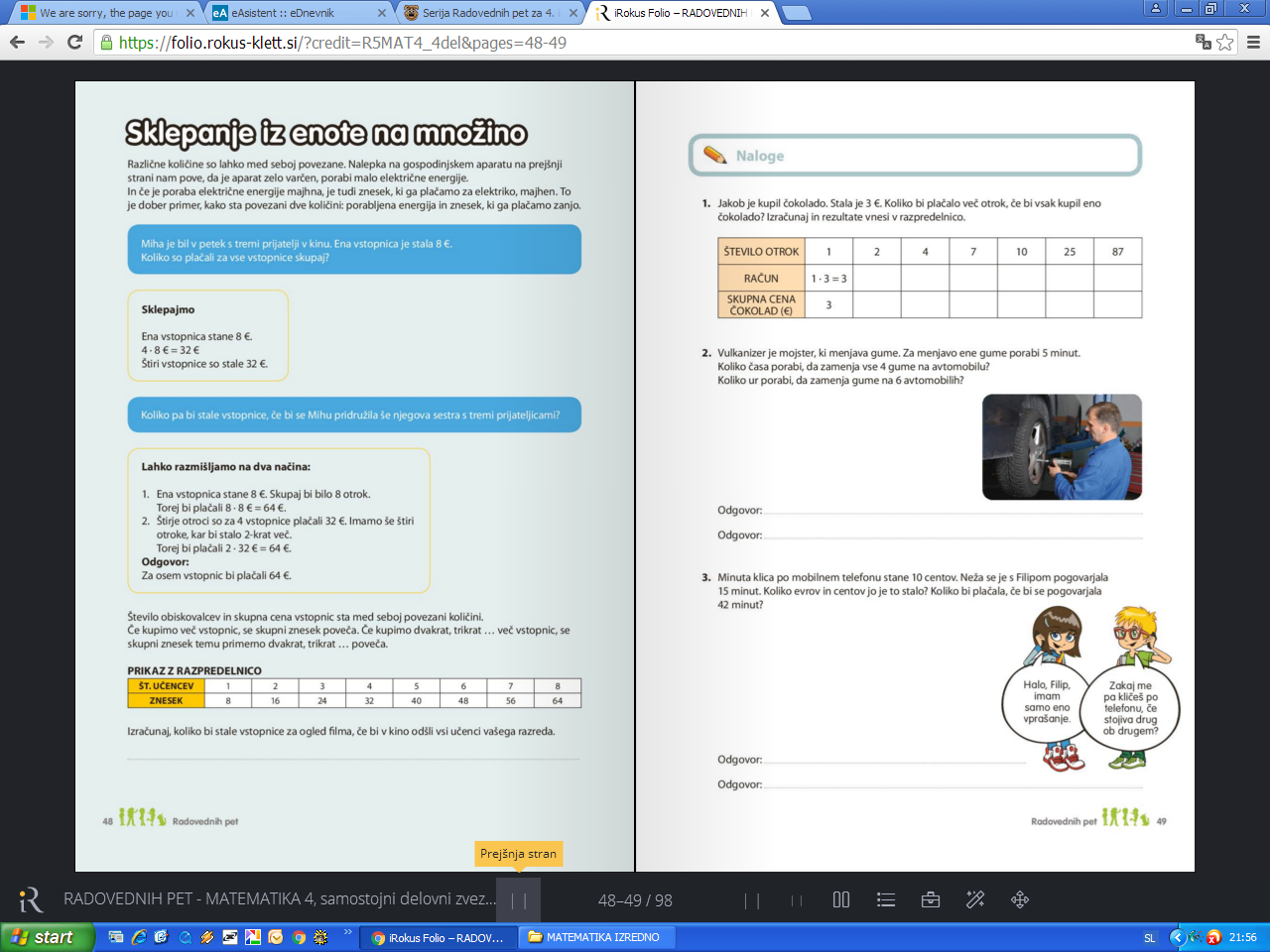 Reši naloge na strani 49.Naloge za slovenski jezik ste že dobili.Naslednji teden pridete v šolo.Veliko truda ste vložili za pripravo na govorni nastop ( opis živali).Ponovno še vadite za  govorni nastop, ker boste predstavili žival sošolcem.V ponedeljek vam bom povedal kdaj boste izvedli govorni nastop.NIT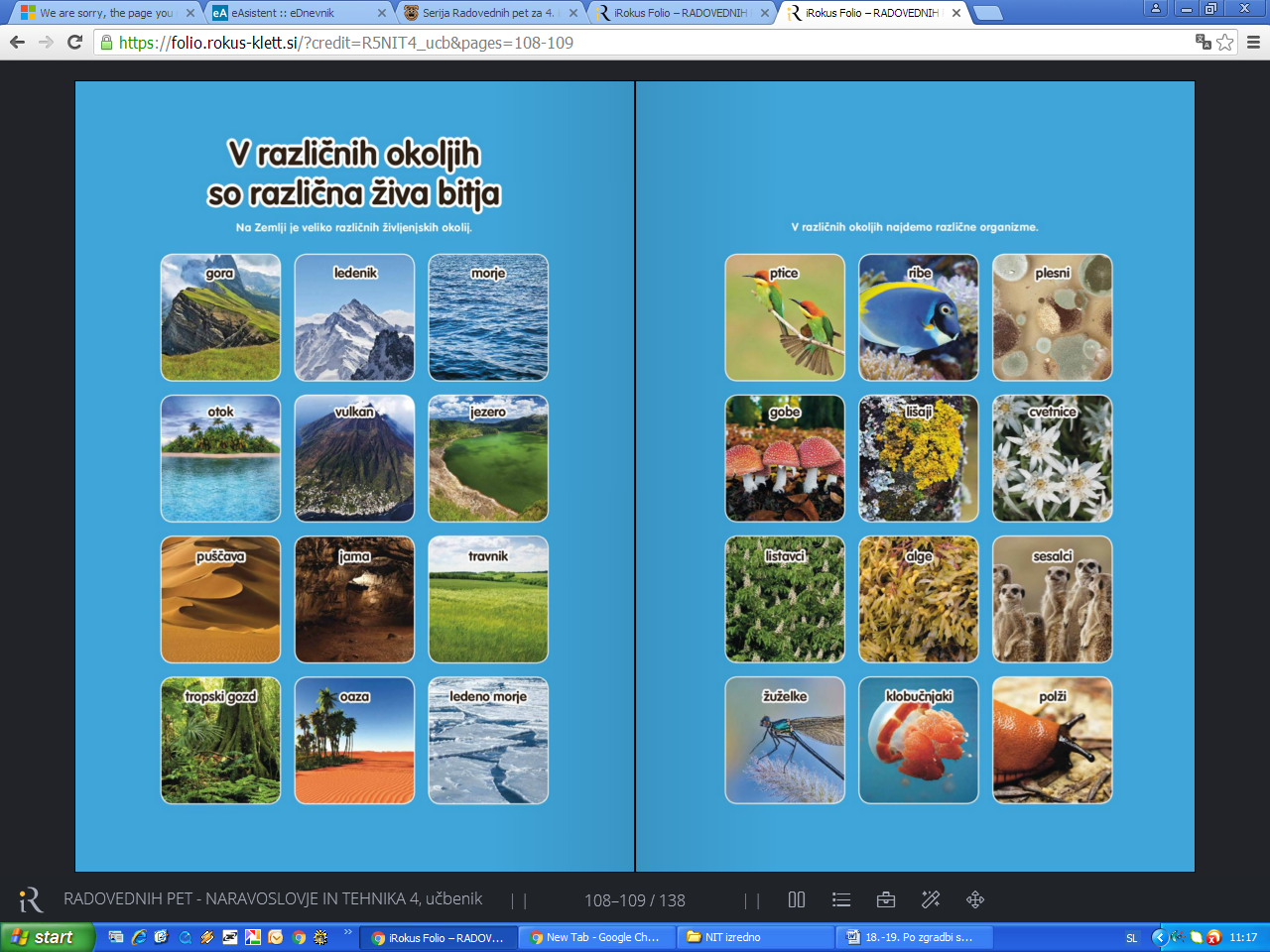 Preberi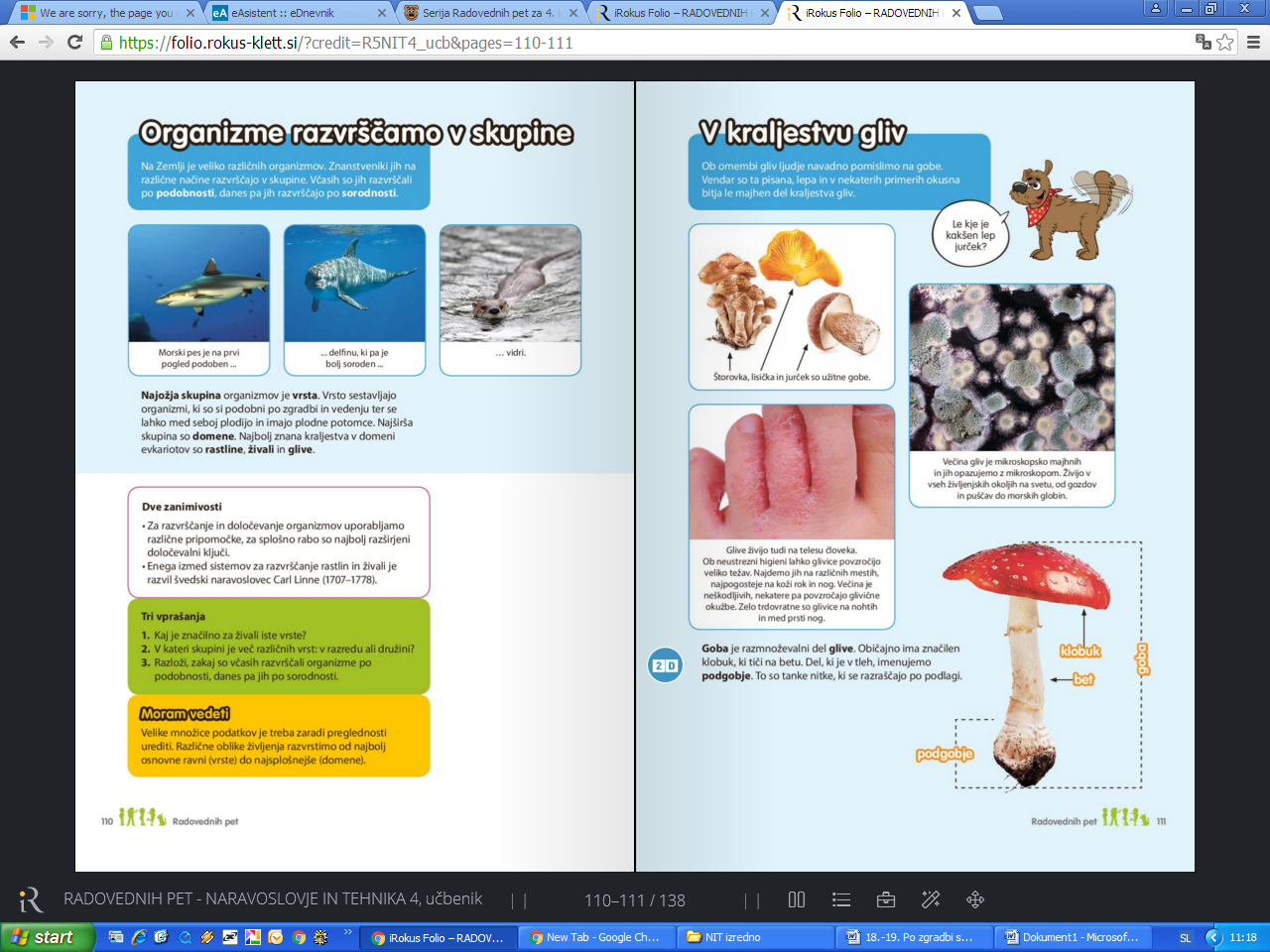 Odgovori na  1. in 2. vprašanje